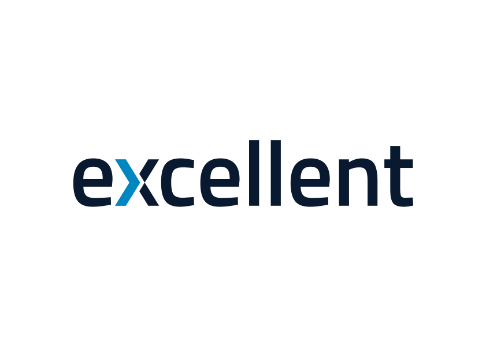 Piegādes adrese:		«F_AVSADRESS1»Speciālas atzīmes:	«F_COMMENT»Samāksas termiņš:	«F_VILLKOR»Sagatavots, izmantojot Excellent programmatūruSumma ar vārdiem: «F_ATTBETALATEXT»Piedāvājums Nr.:«F_NUMMER»Piedāvājuma datums:«F_OFFERTDATUM»Derīgs līdz:«F_GILTIGTDATUM»Piegādātājs:«F_EGETNAMN»Reģ.Nr.:«F_EGETORGNR»Banka:«F_EGENBG», «F_OWNBANKSWIFT»PVN Nr.:«F_EGETMOMSNR»Bankas konts:«F_EGENPG»Jur.adress«F_EGENADRESS»Kontaktpersona:«F_SALJARNAMN»Maksātājs:«F_KUNDNAMN»Reģ.Nr.:«F_REGNUMBER1»Kontaktpersona:«F_ERREFERENS»PVN Nr.:«F_VATNR»Tālrunis:«F_KUNDTEL»Jur.adress«F_ADRESS»E-pasts:«F_CUSTOMEREMAIL»NrArtikulsPreču nosaukumsMērv.DaudzCenaAtl.%Summa«F_ROWNR»«F_ARTNR»«F_SPECIFIKATION»«F_UNITCODE»«F_ANTAL»«F_UNITPRICE»«F_RABATT»«F_BELOPP»Summa:«F_VALUTA»«F_SUMMA»PVN (%):«F_VATPRC»«F_MOMS»Kopā:«F_VALUTA»«F_ATTBETALA»